Управление  Пенсионного фонда РФ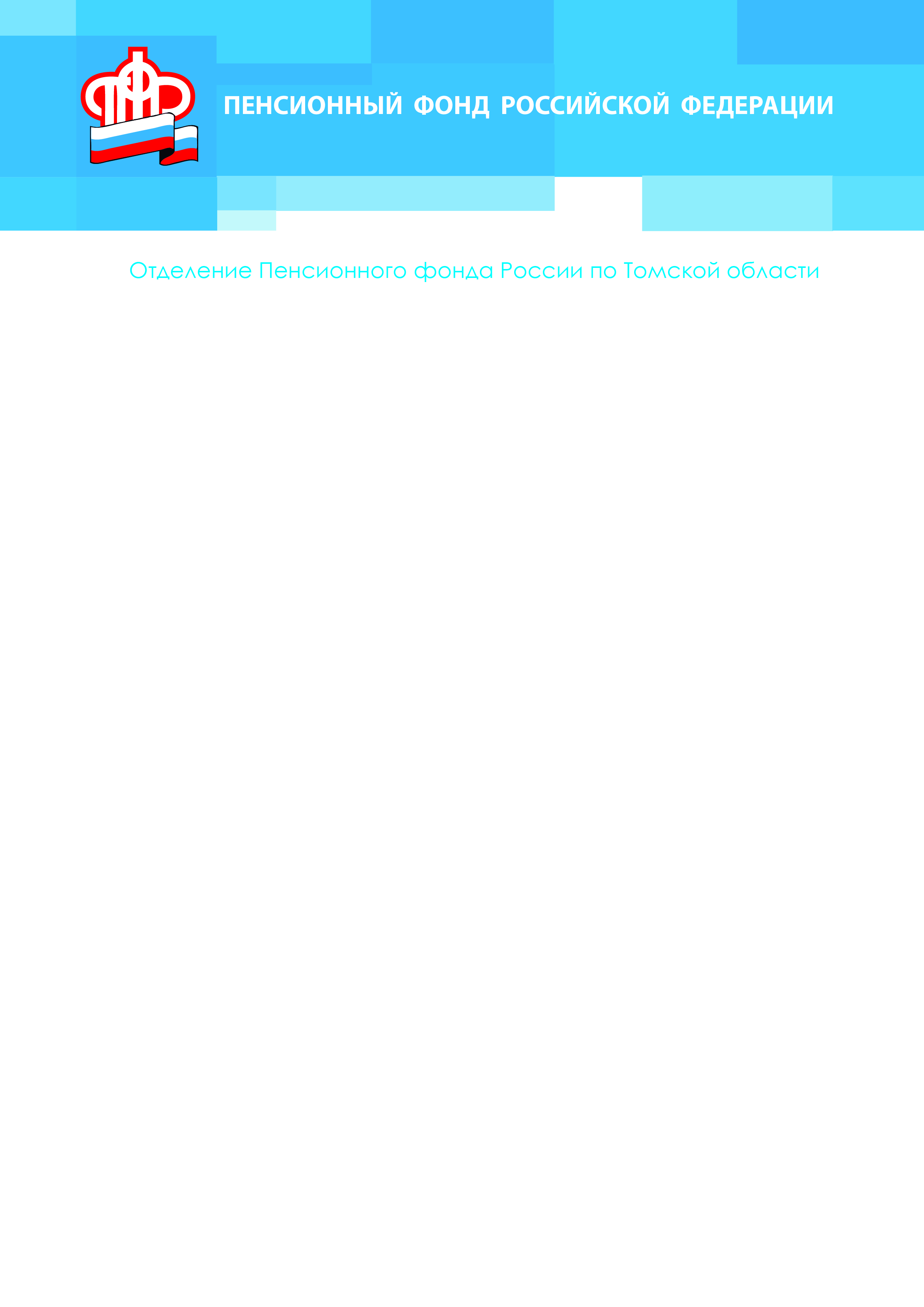 в Асиновском районе Томской области (межрайонное)Для тех, кому за 50: жителей Томской области приглашают на конкурс "Спасибо интернету – 2021"20.04.2021 С 19 апреля начинается прием работ на VII Всероссийский конкурс «Спасибо интернету – 2021». Участниками могут стать пользователи интернета в возрасте старше 50 лет. По традиции организаторами конкурса выступают  Пенсионный фонд России, ПАО «Ростелеком» при поддержке Российской ассоциации электронных коммуникаций. Конкурс проводится в рамках благотворительного проекта «Азбука интернета».Номинации конкурса:«Портал gosuslugi.ru: мой опыт»;«Мои интернет-достижения»;«Интернет-предприниматель, интернет-работодатель»;«Моя общественная интернет-инициатива»;«Мой интернет-проект»;«Я — интернет-звезда».                  Чтобы принять участие в конкурсе, необходимо подать заявку на сайте Азбука интернета и приложить конкурсную работу: эссе по теме одной из номинаций конкурса, а также фотографии.
Работы принимаются до 15 октября 2021 года, итоги будут подведены не позднее 25 декабря 2021 года.      На конкурс «Спасибо интернету – 2020» было подано более 4 500 заявок. 81% работ подали жители средних и малых городов, а также сельских районов. Возраст семи участников превысил 90 лет, а двум самым старшим исполнилось по 97 лет.
Томичи уже побеждали в конкурсе: в 2015 году — Екатерина Машковская и Галина Микова, в 2016 — Николай Афанасьев из Чаинского дома-интерната для престарелых и инвалидов.Со всеми вопросами можно обращаться на «горячую линию» Отделения ПФР по Томской области  8-800-600-04-17 (звонок бесплатный).____________________________________________________УПФР в Асиновском районе  Томской области (межрайонное)Тел.: (38241) 2-12-19; E-mail: admin009@080.pfr.ru